Тема: Формулы половинного угла. Формулы удвоения1. Запишите формулы половинного угла. Формулы двойного углаВыполните задания 2. Упростите выражения:а)                                   б)                     в)                             г)                    д)                        е) 3. Вычислите sin2x; cos2x; tg2x; ctg2x, если 4. Найдите , если Срок выполнения – до 30 ноября 2020г.Выполненные задания присылать на электронную почту:2021.ivanova@mail.ruТема письма: Воробьев А., ОЖЭС-112, 28 ноябряФормулы половинного угла: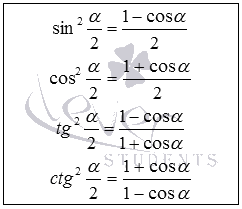 Формулы для синуса и косинуса половинного угла справедливы для любого угла . Формула для тангенса имеет место для любых углов , при которых определен , то есть, при , где z – любое целое число (при этих же  значение выражения  отлично от нуля, в противном случае мы бы столкнулись с делением на нуль). Формула котангенса половинного угла справедлива для всех углов , при которых определен котангенс половинного угла, то есть, для .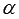 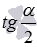 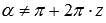 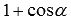 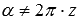 Сразу бросается в глаза, что формулы половинного угла даны для квадратов тригонометрических функций. Значения самих функций находятся как арифметический квадратный корень из правых частей записанных равенств, взятый со знаком плюс или минус, то есть, как         ,             . 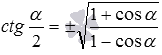 Причем знак зависит от того, углом какой из координатных четвертей является угол .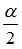 ПРИМЕР:Зная, что  вычислите при помощи половинного угла значение косинуса 15 градусов.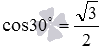 РешениеФормула половинного угла для косинуса имеет вид , тогда . Итак, значение квадрата косинуса 15 градусов найдено, осталось по нему найти значение самого косинуса.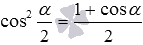 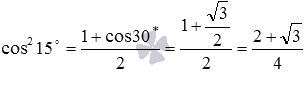 Так как угол 15 градусов является углом первой координатной четверти, то косинус этого угла должен быть положительным.Таким образом, так как , то .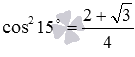 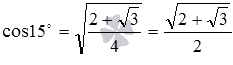 ФОРМУЛЫ ДВОЙНОГО УГЛА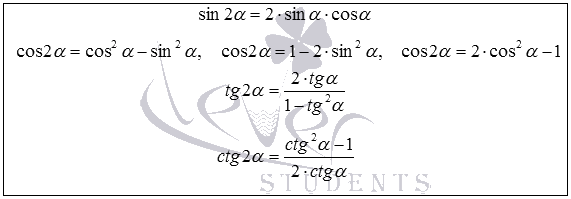 Заметим, что формулы синуса и косинуса двойного угла справедливы для любого угла . Формула тангенса двойного угла имеет место для любых , при которых определен  (то есть, при , где z – любое целое число). В свою очередь формула котангенса двойного угла справедлива для любых , при которых имеет место  (то есть, при ).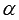 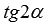 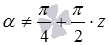 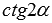 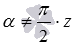 Привлекает внимание тот факт, что для косинуса двойного угла записаны три формулы. Все они равносильны, и употребляются примерно одинаково часто в зависимости от требований конкретной задачи.ПРИМЕР1. Найти значение sin 120ºsin 120º = sin(2·60º) = 2sin60º·cos60º = 2· ·  =2.  Вычислите sin2x; cos2x; tg2x; ctg2x, если cos x = - 0,8,  если 180º < x < 270 ºsin2x = 1 – cos2x = 1- (-0,8)2 = 1 – 0,64 = 0,36sin x = -  = - 0,6sin2x = 2 sinx cosx = 2·(-0,8) ·(-0,6) = 0,96cos2x = cos2x – sin2x = (-0,8)2  - (-0,6)2 = 0,64 – 0,36 =0,28tg2x =  =  =  = 3ctg 2x = = 